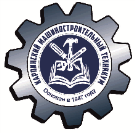 Министерство образования и молодежной политики Свердловской областигосударственное автономное профессиональное образовательное учреждение Свердловской области «Карпинский машиностроительный техникум»(ГАПОУ СО «КМТ»)Порядок обучения по индивидуальному учебному плану в пределах осваиваемой основной образовательной программы среднего профессионального образования  в ГАПОУ СО «Карпинский машиностроительный техникум»г. Карпинск 2019I. Общие положения1. Порядок обучения по индивидуальному учебному плану в пределах осваиваемой основной образовательной программы среднего профессионального образования (далее – Порядок) разработан в соответствии с Федеральным законом от 29 декабря 2012 года № 273-ФЗ «Об  образовании в Российской Федерации» с изменениями,  Законом Свердловской области от 15 июля 2013 года №78-ОЗ «Об образовании в Свердловской области»; Федеральными государственными образовательными стандартами среднего профессионального образования;  приказом Минобрнауки РФ от 14 июня 2013 года №464 «Об утверждении Порядка организации и осуществления образовательной деятельности по образовательным программам среднего профессионального образования» с изменениями  от 14 июля 2014 года № 1580 «О внесении изменений в порядок организации и осуществления образовательной деятельности по образовательным программам среднего профессионального образования»; приказом Минобрнауки РФ от 18 апреля 2013 года № 291 «Об утверждении Положения о практике обучающихся, осваивающих основные профессиональные образовательные программы среднего профессионального образования», Положения об организации перевода, восстановлении и отчислении обучающихся ГАПОУ СО «Карпинский машиностроительный техникум», утверждённого приказом директора техникума  от 29 декабря 2017 года № 382 и устанавливает основные принципы и порядок организации образовательного процесса по реализации основных образовательных программ среднего профессионального образования (далее ООП СПО) в государственном автономном профессиональном образовательном учреждении Свердловской области «Карпинский машиностроительный техникум» (далее техникум) по индивидуальному учебному плану (далее ИУП).2. Индивидуальный учебный план - учебный план, обеспечивающий освоение образовательной программы на основе индивидуализации ее содержания с учетом особенностей и образовательных потребностей конкретного обучающегося и право на обучение по индивидуальному учебному плану предоставляется студенту на один семестр или на один учебный год.3. Требования и нормы настоящего Порядка обязательны для лиц, участвующих в образовательном процессе студентов, педагогических и других работников техникума. 4. Контроль за выполнением индивидуального учебного плана осуществляет куратор подразделения в процессе мониторинга с обучающимися ежемесячно.  II. Порядок перевода на обучение по индивидуальному учебному плану5. Обучение по индивидуальному учебному плану в пределах осваиваемой ООП СПО определено Федеральными государственными образовательными стандартами по специальностям (профессиям) среднего профессионального образования и индивидуальным учебным планом.   6. При формировании ООП СПО техникум обеспечивает студентам возможность участвовать в формировании индивидуальной образовательной программы. 7. Обучающиеся техникума при формировании своей индивидуальной образовательной программы имеют право на перезачет соответствующих дисциплин и профессиональных модулей, освоенных в процессе предшествующего обучения (в том числе, в других образовательных организациях), который освобождает обучающихся от необходимости их повторного освоения.   8. Индивидуальный учебный план представляет собой форму организации образовательного процесса, при котором часть учебных дисциплин, междисциплинарных курсов ООП СПО осваивается обучающимися самостоятельно. ИУП включает перечень учебных дисциплин (далее – УД), междисциплинарных курсов (далее МДК), профессиональных модулей (далее ПМ), практик (далее УП, ПП) с указанием сроков изучения и формы аттестации, которые предусмотрены учебным планом по специальности/профессии в конкретном учебном году.  9. Перевод на ИУП может оформляться как по отдельно взятой дисциплине, так и по всему комплексу УД и ПМ учебного плана. Содержание плана определяется разницей в учебных планах, подлежащей ликвидации (сдача экзаменов по недостающим учебным дисциплинам и профессиональным модулям, пересдача экзаменов, зачетов). Разница в содержании образования по специальностям/профессиям составляет индивидуальную образовательную программу обучающегося. В ИУП включаются все УД, ПМ, позволяющие ликвидировать установленную разницу, экзамены и зачеты.  10. Право на обучение по индивидуальному учебному плану предоставляется на следующим категориям лиц: - обучающимся на II и III курсах на базе среднего общего образования, III, и IV курсах на базе основного общего образования и работающим в производственной сфере; - обучающимся, имеющим детей в возрасте до 3 лет; -  обучающимся, осуществляющим уход за больными и нуждающимися в опеке членам семьи; - обучающимся, переведенным из другой образовательной организации профессионального образования на основании выписки оценок, при наличии разницы в основных профессиональных образовательных программах, учебных планах, включая ликвидацию академической задолженности;  -  обучающимся, переведенным на другую специальность; -  обучающимся, переведенным с очной формы обучения на очно-заочную или наоборот; -  обучающимся, отчисленным из техникума и восстанавливающийся для продолжения обучения в техникум, при наличии разницы в основных профессиональных образовательных программах, учебных планах; - лицам с ограниченными возможностями здоровья. 11. Обучение по ИУП устанавливается приказом директора техникума, на основании личного заявления с обоснованием причин, предоставлением необходимых подтверждающих документов (справка с места работы, медицинская справка, справка о графике работы и тд.). 12. Один экземпляр ИУП находится у обучающегося, второй хранится в его личном деле вместе с заявлением и необходимыми документами. 13. Индивидуальный учебный план предусматривает: - выполнение обучающимся основных контрольных точек текущего контроля успеваемости, промежуточной аттестации по учебным дисциплинам, профессиональным модулям, междисциплинарным курсам в указанные сроки; - обязательное посещение учебных занятий в свободное время; - обязательное прохождение всех видов практики в установленные сроки; - посещение консультаций педагогов в соответствии с утвержденным графиком;  - ежемесячный отчет перед куратором подразделения о выполнении ИУП. 14. Основаниями для отказа в переводе студента на ИУП могут быть следующие причины: - низкая успеваемость студента за предыдущие семестры обучения;  - низкие показатели результатов промежуточной аттестации; - задержка или отказ в представлении документов, подтверждающих обоснованность требований о переводе на ИУП; - обоснованные сомнения в подлинности, авторстве и целях выдачи предъявляемых обучающимся документов. 15. В случае невыполнения обучающимся ИУП куратор подразделения вправе поставить вопрос о досрочные прекращения действия приказа о переводе обучающимся на ИУП. 3. Порядок организации и осуществления образовательной деятельности в отношении обучающимся, обучающихся по ИУП16. Для перевода на ИУП студент оформляет личное заявление в соответствие с установленной формой (Приложение 1). Личное заявление согласуется с заместителем директора по учебной работе.17. В учебную часть техникума  студент предоставляет соответствующие документы, подтверждающие обоснование причин (Приложение 2).18. Заместитель директора по учебной работе составляет ИУП (Приложение 3) на основании приказа о переводе на ИУП.Разработанный ИУП  утверждает директор техникума.  19. Началом работы со обучающимся по ИУП является выявление уровня и качества его фактической подготовленности по каждой УД, МДК, ПМ в процессе тестирования, контрольно-проверочных заданий, собеседования.  20. Организация процесса обучения осуществляется в форме работы в группе или индивидуально.  21. По согласованию с обучающимися формируется система групповых и индивидуальных консультаций, установочных занятий, практических работ, промежуточных (текущих) зачетов по ключевым темам, итоговых собеседований, тестовых испытаний.  22. Куратор подразделения составляет общий график занятий, недельное расписание, обеспечивающее сочетание групповых и индивидуальных форм учебной деятельности в удобное для обучающегося время. 23. По ходу занятий уточняются индивидуальные планы занятий, корректируется самостоятельная работа обучающихся между консультациями, зачетами и экзаменами. 24. Общая дидактическая структура групповых занятий может меняться в зависимости от продуктивности работы группы. 25. Обучение по ИУП частично освобождает обучающегося от необходимости посещения учебных занятий по расписанию, но не отменяет для обучающегося обязанности выполнения ООП СПО в полном объеме.  26. Непосещение обучающимся некоторых лекционных и практических занятий может заменяться подготовкой и защитой рефератов, контрольных работ, тестированием, исследовательской деятельностью, собеседованием с преподавателем по темам пропущенных занятий. 27. Обучающийся обязан в полном объеме выполнить программу промежуточной и итоговой аттестации, предусмотренной учебным планом.   28. Консультирование обучающегося, проверка контрольной работы или курсового проекта, проверка заданий по самостоятельной работе, прием зачета/дифференцированного зачета, экзамена осуществляет преподаватель соответствующей УД, МДК, ведущий занятия в учебной группе, согласно графику консультаций преподавателя. 29. При невыполнении плана программы и сдачи зачетов/ дифференцированных зачетов обучающийся не допускается к сдаче экзаменов.  30. Экзамены и зачеты, предусмотренные учебным планом по специальности/профессии, сдаются на общих основаниях.   31. Организация промежуточной аттестации осуществляется в соответствии с Положением об организации и проведении текущего контроля успеваемости и промежуточной аттестации обучающихся.   32. После прохождения обучающегося промежуточной аттестации преподаватель вносит соответствующие записи в зачетную книжку и ИУП  студента.   33. Обучающиеся с ограниченными возможностями здоровья и инвалиды могут обучаться по индивидуальному учебному плану и индивидуальному графику с учетом их особенностей и образовательных потребностей. 34. При необходимости возможно увеличение срока обучения по образовательным программам среднего профессионального образования, но не более чем на полгода. 4. Дополнительные условия35. Студентам, обучающимся по ИУП, стипендия и иные выплаты назначаются на общих основаниях в соответствии с локальными актами техникума.Приложение 1  Директору ГАПОУ СО «КМТ»  Е.Ю.Исаковой студент ___ курса _____группы _______ФИО______________________________ЗаявлениеПрошу перевести меня на обучение по индивидуальному учебному плану в ___ семестре 20___/ 20___ учебного года в связи с  _______________________________________________________________________________________________________________________________ /_______________/                                                                                                                                                                                              подпись   ФИО   «___» ______________ 20___ г.Согласовано__________ /_____________/   «___» ______________ 20___ г. Приложение 2   Перечень документов, подтверждающих ходатайство обучающегося о переводе на индивидуальный учебный план1. Ходатайство руководства учреждения, трудоустроившего студента. 2. Справка с места работы. 3. Медицинская справка, лист нетрудоспособности. 4. Заключение ВТЭК. 5. Копия свидетельства о рождении ребенка. 6. Другое (выписка оценок и др.) Приложение 3УтверждаюДиректор ГАПОУ СО «КМТ» _______________Е.Ю.Исакова                                                                                                                                                                            «____»_____________20___ г.Индивидуальный учебный планФ.И.О. студента ________________________________________________ Специальность/профессия ____________________________ Курс _______ Группа _____ Учебный год ____________________________ Семестр _______________  . СОГЛАСОВАН  на заседании педагогического совета «16» декабря 2019  г. протокол № 16УТВЕРЖДЕНприказом директора техникумаот 25.12.2019 г. № 460 Наименование дисциплин, профессиональных модулей, МДК, практикФормы контроляФормы контроляФормы контроляФормы контроляФормы контроляУчебная нагрузка обучающихся, чУчебная нагрузка обучающихся, чУчебная нагрузка обучающихся, чУчебная нагрузка обучающихся, чУчебная нагрузка обучающихся, чУчебная нагрузка обучающихся, чУчебная нагрузка обучающихся, чФИО преподавателяСрок выполненияОценка/ ПодписьНаименование дисциплин, профессиональных модулей, МДК, практикЭкзамен квалификационныйЗачетДифференцированныйзачетЭкзамен по УД, МДКДругие формы контроляМаксимальнаяСамостоятельнаяОбязательнаяОбязательнаяОбязательнаяОбязательнаяОбязательнаяФИО преподавателяСрок выполненияОценка/ ПодписьНаименование дисциплин, профессиональных модулей, МДК, практикЭкзамен квалификационныйЗачетДифференцированныйзачетЭкзамен по УД, МДКДругие формы контроляМаксимальнаяСамостоятельнаяВсегов том числев том числев том числев том числеФИО преподавателяСрок выполненияОценка/ ПодписьНаименование дисциплин, профессиональных модулей, МДК, практикЭкзамен квалификационныйЗачетДифференцированныйзачетЭкзамен по УД, МДКДругие формы контроляМаксимальнаяСамостоятельнаяВсегоТеоретичекое обучениеПрактическиезанятияЛабораторныезанятияКурсовоепроектированиеФИО преподавателяСрок выполненияОценка/ Подпись